фон Эссен Николай Алексеевич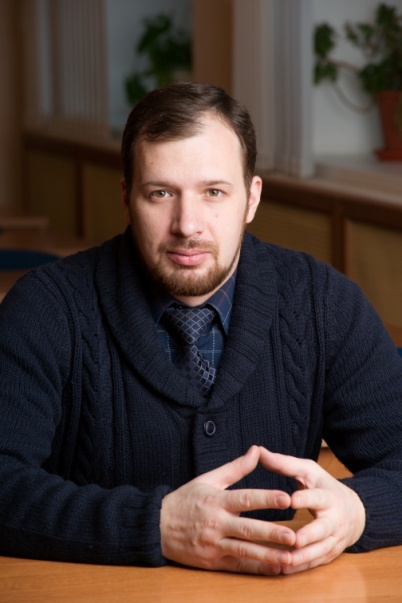 Цель - соискание должности:- телевизионный ведущий;- телевизионный продюсер.- руководитель пресс-службыЛичная информация: Личная информация: Личная информация: Личная информация: Личная информация: 1980 г.р.Женат Двое детей Образование:1997-2003Казанский государственный педагогический университет Факультет иностранных языков. Специальность – филология. Квалификация – учитель немецкого языка.Казанский государственный педагогический университет Факультет иностранных языков. Специальность – филология. Квалификация – учитель немецкого языка.Казанский государственный педагогический университет Факультет иностранных языков. Специальность – филология. Квалификация – учитель немецкого языка.Казанский государственный педагогический университет Факультет иностранных языков. Специальность – филология. Квалификация – учитель немецкого языка.Образование:2001-2002 гг.Обучение на военной кафедре КГПУ. Офицер запаса. ВУС «командир мотострелкового взвода».Обучение на военной кафедре КГПУ. Офицер запаса. ВУС «командир мотострелкового взвода».Обучение на военной кафедре КГПУ. Офицер запаса. ВУС «командир мотострелкового взвода».Обучение на военной кафедре КГПУ. Офицер запаса. ВУС «командир мотострелкового взвода».Образование:2003-2006 гг.   Аспирантура КГЭУ «Онтология и теория познания».С 2004 года «Политические институты, процессы и технологии».Аспирантура КГЭУ «Онтология и теория познания».С 2004 года «Политические институты, процессы и технологии».Аспирантура КГЭУ «Онтология и теория познания».С 2004 года «Политические институты, процессы и технологии».Аспирантура КГЭУ «Онтология и теория познания».С 2004 года «Политические институты, процессы и технологии».Образование:2010г.                      Курсы повышения квалификации по программе «Менеджмент качества образования». Курсы повышения квалификации по программе «Менеджмент качества образования». Курсы повышения квалификации по программе «Менеджмент качества образования». Курсы повышения квалификации по программе «Менеджмент качества образования». Образование:апрель  2013 г.Участие в Семинаре пресс-секретарей Российских вузов «Вузы. Коммуникации – 2013.  Эффективные коммуникационные решения продвижения образовательных учреждений в условиях модернизации профессионального образования».Участие в Семинаре пресс-секретарей Российских вузов «Вузы. Коммуникации – 2013.  Эффективные коммуникационные решения продвижения образовательных учреждений в условиях модернизации профессионального образования».Участие в Семинаре пресс-секретарей Российских вузов «Вузы. Коммуникации – 2013.  Эффективные коммуникационные решения продвижения образовательных учреждений в условиях модернизации профессионального образования».Участие в Семинаре пресс-секретарей Российских вузов «Вузы. Коммуникации – 2013.  Эффективные коммуникационные решения продвижения образовательных учреждений в условиях модернизации профессионального образования».Образование:август 2013 г.Повышение квалификации по теме: «Связи с общественностью: новое в теории и практике. Современные интернет-коммуникации, PR в интернете и социальные медиа – 2013».Повышение квалификации по теме: «Связи с общественностью: новое в теории и практике. Современные интернет-коммуникации, PR в интернете и социальные медиа – 2013».Повышение квалификации по теме: «Связи с общественностью: новое в теории и практике. Современные интернет-коммуникации, PR в интернете и социальные медиа – 2013».Повышение квалификации по теме: «Связи с общественностью: новое в теории и практике. Современные интернет-коммуникации, PR в интернете и социальные медиа – 2013».Образование:2015-2017 г.Казанский государственный энергетический университет.Магистратура «Финансы и кредит».Казанский государственный энергетический университет.Магистратура «Финансы и кредит».Казанский государственный энергетический университет.Магистратура «Финансы и кредит».Казанский государственный энергетический университет.Магистратура «Финансы и кредит».Знание языков:Немецкий (свободно), грузинский (разговорный), английский (базовый уровень).Немецкий (свободно), грузинский (разговорный), английский (базовый уровень).Немецкий (свободно), грузинский (разговорный), английский (базовый уровень).Немецкий (свободно), грузинский (разговорный), английский (базовый уровень).Немецкий (свободно), грузинский (разговорный), английский (базовый уровень).Карьера:2002- 2003г.2002- 2003г.Учитель иностранного языка в средней школе №91.Учитель иностранного языка в средней школе №91.Учитель иностранного языка в средней школе №91.Карьера:2003-2005 г.2003-2005 г.Преподаватель немецкого языка в Казанской духовной семинарии РПЦ.Преподаватель немецкого языка в Казанской духовной семинарии РПЦ.Преподаватель немецкого языка в Казанской духовной семинарии РПЦ.Карьера:2005 г.2005 г.Преподаватель кафедры «Связи с общественностью и теоретических основ коммуникации» КГЭУ.Преподаватель кафедры «Связи с общественностью и теоретических основ коммуникации» КГЭУ.Преподаватель кафедры «Связи с общественностью и теоретических основ коммуникации» КГЭУ.Карьера:2006-2011 г.2006-2011 г.Старший преподаватель Академии государственного и муниципального управления при президенте РТ. Читаемые дисциплины: "Опыт зарубежного управления", "Организационное поведение".Старший преподаватель Академии государственного и муниципального управления при президенте РТ. Читаемые дисциплины: "Опыт зарубежного управления", "Организационное поведение".Старший преподаватель Академии государственного и муниципального управления при президенте РТ. Читаемые дисциплины: "Опыт зарубежного управления", "Организационное поведение".Карьера:2007-2012 г.2007-2012 г.Назначен на должность заместителя директора по УВР института «Экономики и социальных технологий» КГЭУ.Назначен на должность заместителя директора по УВР института «Экономики и социальных технологий» КГЭУ.Назначен на должность заместителя директора по УВР института «Экономики и социальных технологий» КГЭУ.Карьера:2010 г.2010 г.С оставлением в прежней должности, назначен руководителем пресс-центра КГЭУ, отвечающего за выпуск корпоративной газеты «Энергетический университет».С оставлением в прежней должности, назначен руководителем пресс-центра КГЭУ, отвечающего за выпуск корпоративной газеты «Энергетический университет».С оставлением в прежней должности, назначен руководителем пресс-центра КГЭУ, отвечающего за выпуск корпоративной газеты «Энергетический университет».Карьера:С 2012 г. по 2018 г.С 2012 г. по 2018 г.Переведён на должность начальника отдела по СО (с оставлением функции руководителя пресс-центра КГЭУ).Должностные обязанности на данный момент:Проведение рекламных кампаний вуза, нацеленных на привлечение абитуриентов;подготовка медиа-плана; написание и размещение статей в ведущих СМИ республики и России; освещение мероприятий в СМИ; работа с журналистским пулом; подготовка комментариев для СМИ; работа в соцсетях с корпоративными аккаунтами;  деятельность по администрированию сайта; размещение информации на сайте; редактирование статей для размещения на сайте; размещение фото и видео; работа с каналом в YouTube; деятельность по развитию университетского телевидения; взаимодействие с пресс-службами государственных ведомств, других вузов и иных организаций; взаимодействие с государственными органами и коммерческими организациями; работа с обращениями потенциальных клиентов; подготовка брендовой продукции; подготовка книг, буклетов, альбомов о вузе; издание корпоративной газеты; организация и участие в качестве ведущего корпоративных мероприятий; участие в выставках, конференциях.Переведён на должность начальника отдела по СО (с оставлением функции руководителя пресс-центра КГЭУ).Должностные обязанности на данный момент:Проведение рекламных кампаний вуза, нацеленных на привлечение абитуриентов;подготовка медиа-плана; написание и размещение статей в ведущих СМИ республики и России; освещение мероприятий в СМИ; работа с журналистским пулом; подготовка комментариев для СМИ; работа в соцсетях с корпоративными аккаунтами;  деятельность по администрированию сайта; размещение информации на сайте; редактирование статей для размещения на сайте; размещение фото и видео; работа с каналом в YouTube; деятельность по развитию университетского телевидения; взаимодействие с пресс-службами государственных ведомств, других вузов и иных организаций; взаимодействие с государственными органами и коммерческими организациями; работа с обращениями потенциальных клиентов; подготовка брендовой продукции; подготовка книг, буклетов, альбомов о вузе; издание корпоративной газеты; организация и участие в качестве ведущего корпоративных мероприятий; участие в выставках, конференциях.Переведён на должность начальника отдела по СО (с оставлением функции руководителя пресс-центра КГЭУ).Должностные обязанности на данный момент:Проведение рекламных кампаний вуза, нацеленных на привлечение абитуриентов;подготовка медиа-плана; написание и размещение статей в ведущих СМИ республики и России; освещение мероприятий в СМИ; работа с журналистским пулом; подготовка комментариев для СМИ; работа в соцсетях с корпоративными аккаунтами;  деятельность по администрированию сайта; размещение информации на сайте; редактирование статей для размещения на сайте; размещение фото и видео; работа с каналом в YouTube; деятельность по развитию университетского телевидения; взаимодействие с пресс-службами государственных ведомств, других вузов и иных организаций; взаимодействие с государственными органами и коммерческими организациями; работа с обращениями потенциальных клиентов; подготовка брендовой продукции; подготовка книг, буклетов, альбомов о вузе; издание корпоративной газеты; организация и участие в качестве ведущего корпоративных мероприятий; участие в выставках, конференциях.Карьера:2015-2016 г.2015-2016 г.Ведущий утренней передачи «Утро» телерадиокомпании «КZN».Шоурил Николая фон Эссенаhttps://www.youtube.com/watch?v=h4HizbCKXVUОдна из программ:https://www.youtube.com/watch?v=jMNVnePgSt4Ведущий утренней передачи «Утро» телерадиокомпании «КZN».Шоурил Николая фон Эссенаhttps://www.youtube.com/watch?v=h4HizbCKXVUОдна из программ:https://www.youtube.com/watch?v=jMNVnePgSt4Ведущий утренней передачи «Утро» телерадиокомпании «КZN».Шоурил Николая фон Эссенаhttps://www.youtube.com/watch?v=h4HizbCKXVUОдна из программ:https://www.youtube.com/watch?v=jMNVnePgSt42015-2018 г.2015-2018 г.Доцент кафедры Экономики и организации производства (одновременно с исполнением обязанностей руководителя Пресс-центра КГЭУ) Читаемые дисциплины: «Опыт зарубежного управления», «Организационное поведение», «Психология делового общения», «Технологии принятия бизнес решений».Доцент кафедры Экономики и организации производства (одновременно с исполнением обязанностей руководителя Пресс-центра КГЭУ) Читаемые дисциплины: «Опыт зарубежного управления», «Организационное поведение», «Психология делового общения», «Технологии принятия бизнес решений».Доцент кафедры Экономики и организации производства (одновременно с исполнением обязанностей руководителя Пресс-центра КГЭУ) Читаемые дисциплины: «Опыт зарубежного управления», «Организационное поведение», «Психология делового общения», «Технологии принятия бизнес решений».С августа 2018 г. по сегодняшний деньС августа 2018 г. по сегодняшний деньПресс-секретарь Международного союза немецкой культуры, г. Москва. Выполнения всего комплекса работ, связанного со СМИ и деятельностью по связям с общественностью.Проведение пресс-конференций, пресс-туров. Организация пресс-подходов. Работа с пулом журналистов ФРГ. Наличие "теплой" базы СМИ в Москве, Казани и Калининграде.Пресс-секретарь Международного союза немецкой культуры, г. Москва. Выполнения всего комплекса работ, связанного со СМИ и деятельностью по связям с общественностью.Проведение пресс-конференций, пресс-туров. Организация пресс-подходов. Работа с пулом журналистов ФРГ. Наличие "теплой" базы СМИ в Москве, Казани и Калининграде.Пресс-секретарь Международного союза немецкой культуры, г. Москва. Выполнения всего комплекса работ, связанного со СМИ и деятельностью по связям с общественностью.Проведение пресс-конференций, пресс-туров. Организация пресс-подходов. Работа с пулом журналистов ФРГ. Наличие "теплой" базы СМИ в Москве, Казани и Калининграде.Достижения и результаты деятельности2012 г.2012 г.Победа вузовской газеты «Энергетический университет» на Всероссийском конкурсе молодых журналистов «Хрустальная стрела». КГЭУ признан лучшим учредителем газеты. Победа вузовской газеты «Энергетический университет» на Всероссийском конкурсе молодых журналистов «Хрустальная стрела». КГЭУ признан лучшим учредителем газеты. Победа вузовской газеты «Энергетический университет» на Всероссийском конкурсе молодых журналистов «Хрустальная стрела». КГЭУ признан лучшим учредителем газеты. Достижения и результаты деятельности2013 г.2013 г.Размещение статей и видеосюжетов о ВУЗе в бесплатном режиме ( приблизительная стоимость в денежном эквиваленте 1,45 млн. р. за год)Размещение статей и видеосюжетов о ВУЗе в бесплатном режиме ( приблизительная стоимость в денежном эквиваленте 1,45 млн. р. за год)Размещение статей и видеосюжетов о ВУЗе в бесплатном режиме ( приблизительная стоимость в денежном эквиваленте 1,45 млн. р. за год)Достижения и результаты деятельности  2014 г.  2014 г.Размещение статей и видеосюжетов о ВУЗе в бесплатном режиме ~ 1,7 млн. руб. за годРазмещение статей и видеосюжетов о ВУЗе в бесплатном режиме ~ 1,7 млн. руб. за годРазмещение статей и видеосюжетов о ВУЗе в бесплатном режиме ~ 1,7 млн. руб. за годДостижения и результаты деятельностиСентябрь 2014 г.Сентябрь 2014 г.Книга «КГЭУ: энергетический вуз Поволжья и Урала. 45 лет» признана «Лучшим полиграфическим изданием»Руководитель редакционной коллегии Н.А. фон Эссен.Книга «КГЭУ: энергетический вуз Поволжья и Урала. 45 лет» признана «Лучшим полиграфическим изданием»Руководитель редакционной коллегии Н.А. фон Эссен.Книга «КГЭУ: энергетический вуз Поволжья и Урала. 45 лет» признана «Лучшим полиграфическим изданием»Руководитель редакционной коллегии Н.А. фон Эссен.Достижения и результаты деятельностиМарт 2014 г.Март 2014 г.Освещение визита в КГЭУ Председателя правительства РФ Д. Медведеваhttp://www.business-gazeta.ru/article/100321/?utm_source=searchhttp://www.business-gazeta.ru/article/100355/?utm_source=search Освещение визита в КГЭУ Председателя правительства РФ Д. Медведеваhttp://www.business-gazeta.ru/article/100321/?utm_source=searchhttp://www.business-gazeta.ru/article/100355/?utm_source=search Освещение визита в КГЭУ Председателя правительства РФ Д. Медведеваhttp://www.business-gazeta.ru/article/100321/?utm_source=searchhttp://www.business-gazeta.ru/article/100355/?utm_source=search Достижения и результаты деятельностиДекабрь 2014 г.Декабрь 2014 г.Визит министра энергетики в КГЭУhttp://www.business-gazeta.ru/article/122750/?utm_source=searchВизит министра энергетики в КГЭУhttp://www.business-gazeta.ru/article/122750/?utm_source=searchВизит министра энергетики в КГЭУhttp://www.business-gazeta.ru/article/122750/?utm_source=searchДостижения и результаты деятельностиСентябрь 2015 г.Сентябрь 2015 г.Визит президента РТ Р. Минниханова в КГЭУВизит президента РТ Р. Минниханова в КГЭУВизит президента РТ Р. Минниханова в КГЭУДостижения и результаты деятельностиОрганизация съемок сюжетов для ведущих Российских и республиканских Телеканалов:Организация съемок сюжетов для ведущих Российских и республиканских Телеканалов:Организация съемок сюжетов для ведущих Российских и республиканских Телеканалов:Организация съемок сюжетов для ведущих Российских и республиканских Телеканалов:Организация съемок сюжетов для ведущих Российских и республиканских Телеканалов:Достижения и результаты деятельностиВсего: 1 сюжетВсего: 1 сюжетВсего: 1 сюжетОрганизация съемок для НТВ в вузеhttp://www.ntv.ru/novosti/1190799/  Организация съемок для НТВ в вузеhttp://www.ntv.ru/novosti/1190799/  Достижения и результаты деятельностиВсего: свыше 4 сюжетовВсего: свыше 4 сюжетовВсего: свыше 4 сюжетовОрганизация съемок для Россия 1http://www.youtube.com/watch?v=xO6aRBAKSqo Организация съемок для Россия 1http://www.youtube.com/watch?v=xO6aRBAKSqo Достижения и результаты деятельностиВсего: 3 сюжета на РФ, 3 сюжета на РТВсего: 3 сюжета на РФ, 3 сюжета на РТВсего: 3 сюжета на РФ, 3 сюжета на РТОрганизация съемок для Россия 24http://www.youtube.com/watch?v=iexWiErzt6E http://www.youtube.com/watch?v=HxxQRfRmnc0 Организация съемок для Россия 24http://www.youtube.com/watch?v=iexWiErzt6E http://www.youtube.com/watch?v=HxxQRfRmnc0 Достижения и результаты деятельностиВсего: свыше 11 сюжетовВсего: свыше 11 сюжетовВсего: свыше 11 сюжетовОрганизация съемок для ТНВhttp://www.youtube.com/watch?v=xdlo1gq8Kh0 Организация съемок для ТНВhttp://www.youtube.com/watch?v=xdlo1gq8Kh0 Достижения и результаты деятельностиВсего: свыше 18 сюжетовВсего: свыше 18 сюжетовВсего: свыше 18 сюжетовОрганизация съемок для КЗН и Татарстан24http://www.youtube.com/watch?v=qArW0bLknoA Организация съемок для КЗН и Татарстан24http://www.youtube.com/watch?v=qArW0bLknoA Достижения и результаты деятельностиВсего: свыше 3 сюжетовВсего: свыше 3 сюжетовВсего: свыше 3 сюжетовОрганизация съемок для Эфира http://www.youtube.com/watch?v=N1xAOkJcXJk Организация съемок для Эфира http://www.youtube.com/watch?v=N1xAOkJcXJk Достижения и результаты деятельностиВсего: свыше 4 сюжетовВсего: свыше 4 сюжетовВсего: свыше 4 сюжетовОрганизация съемок для Вести Татарстанhttp://www.youtube.com/watch?v=ECiTCrMwA_k http://www.youtube.com/watch?v=GoD7NFHPsY0 Организация съемок для Вести Татарстанhttp://www.youtube.com/watch?v=ECiTCrMwA_k http://www.youtube.com/watch?v=GoD7NFHPsY0 Достижения и результаты деятельностиСвыше 6 сюжетовСвыше 6 сюжетовСвыше 6 сюжетовОрганизация съемок для ТК «Первый городской» http://www.youtube.com/watch?v=VSUSVsYRpp0 http://www.youtube.com/watch?v=HEr4JKWUngYОрганизация съемок для ТК «Первый городской» http://www.youtube.com/watch?v=VSUSVsYRpp0 http://www.youtube.com/watch?v=HEr4JKWUngYДостижения и результаты деятельностиСвыше 8 сюжетовСвыше 8 сюжетовСвыше 8 сюжетовОрганизация съемок для «УниверСмотри» ТК КФУhttps://www.youtube.com/watch?v=MAXqAs2MEJs Организация съемок для «УниверСмотри» ТК КФУhttps://www.youtube.com/watch?v=MAXqAs2MEJs Награды (по мере получения):Многочисленные благодарственные письма и грамоты разных лет:Многочисленные благодарственные письма и грамоты разных лет:Многочисленные благодарственные письма и грамоты разных лет:Многочисленные благодарственные письма и грамоты разных лет:Многочисленные благодарственные письма и грамоты разных лет:Награды (по мере получения):Грамота  от военного  комиссара Кировского района за подготовку сводной роты из студентов КГЭУ для маршировки ко Дню Победы.Грамота  от военного  комиссара Кировского района за подготовку сводной роты из студентов КГЭУ для маршировки ко Дню Победы.Грамота  от военного  комиссара Кировского района за подготовку сводной роты из студентов КГЭУ для маршировки ко Дню Победы.Грамота  от военного  комиссара Кировского района за подготовку сводной роты из студентов КГЭУ для маршировки ко Дню Победы.Грамота  от военного  комиссара Кировского района за подготовку сводной роты из студентов КГЭУ для маршировки ко Дню Победы.Награды (по мере получения):Благодарственное письмо за высокий уровень организационной работы от начальника департамента по молодежной политике Мэрии Казани.Благодарственное письмо за высокий уровень организационной работы от начальника департамента по молодежной политике Мэрии Казани.Благодарственное письмо за высокий уровень организационной работы от начальника департамента по молодежной политике Мэрии Казани.Благодарственное письмо за высокий уровень организационной работы от начальника департамента по молодежной политике Мэрии Казани.Благодарственное письмо за высокий уровень организационной работы от начальника департамента по молодежной политике Мэрии Казани.Награды (по мере получения):Орден Св.Станислава III степени (награда Российского Императорского дома).Орден Св.Станислава III степени (награда Российского Императорского дома).Орден Св.Станислава III степени (награда Российского Императорского дома).Орден Св.Станислава III степени (награда Российского Императорского дома).Орден Св.Станислава III степени (награда Российского Императорского дома).Награды (по мере получения):Памятная медаль «Юбилей всенародного подвига 1613-2013г.»Памятная медаль «Юбилей всенародного подвига 1613-2013г.»Памятная медаль «Юбилей всенародного подвига 1613-2013г.»Памятная медаль «Юбилей всенародного подвига 1613-2013г.»Памятная медаль «Юбилей всенародного подвига 1613-2013г.»Общественная деятельность:Все акции и мероприятия были освещены в СМИ разных лет.С 1995 г. активное участие в мероприятиях немецкого общества Казани, среди которых – расчистка дореволюционных захоронений на Арском кладбище.С 1995 г. активное участие в мероприятиях немецкого общества Казани, среди которых – расчистка дореволюционных захоронений на Арском кладбище.С 1995 г. активное участие в мероприятиях немецкого общества Казани, среди которых – расчистка дореволюционных захоронений на Арском кладбище.С 1995 г. активное участие в мероприятиях немецкого общества Казани, среди которых – расчистка дореволюционных захоронений на Арском кладбище.С 1995 г. активное участие в мероприятиях немецкого общества Казани, среди которых – расчистка дореволюционных захоронений на Арском кладбище.Общественная деятельность:Все акции и мероприятия были освещены в СМИ разных лет.С 1996 г. активное участие в деятельности «Российского дворянского собрания» - Союза потомков дворян России.С 1996 г. активное участие в деятельности «Российского дворянского собрания» - Союза потомков дворян России.С 1996 г. активное участие в деятельности «Российского дворянского собрания» - Союза потомков дворян России.С 1996 г. активное участие в деятельности «Российского дворянского собрания» - Союза потомков дворян России.С 1996 г. активное участие в деятельности «Российского дворянского собрания» - Союза потомков дворян России.Общественная деятельность:Все акции и мероприятия были освещены в СМИ разных лет.Выставки, просветительские акции:Выставки, просветительские акции:Выставки, просветительские акции:Выставки, просветительские акции:Выставки, просветительские акции:Общественная деятельность:Все акции и мероприятия были освещены в СМИ разных лет.2007 г.2007 г.2007 г.Организация акции по переносу части  надгробий с улицы Ульянова-Ленина в Раифское подворье.Организация акции по переносу части  надгробий с улицы Ульянова-Ленина в Раифское подворье.Общественная деятельность:Все акции и мероприятия были освещены в СМИ разных лет.С 2009 г. по сегодняшний деньС 2009 г. по сегодняшний деньС 2009 г. по сегодняшний деньОрганизация тематических выставок, посвященных вопросам восстановления родовой памяти.Организация тематических выставок, посвященных вопросам восстановления родовой памяти.Общественная деятельность:Все акции и мероприятия были освещены в СМИ разных лет.С 2010 г. по сегодняшний деньС 2010 г. по сегодняшний деньС 2010 г. по сегодняшний деньОдин из учредителей кубка имени российского адмирала Н.О. фон Эссена для участников соревнований по судомоделизму (среди учащихся судомодельных кружков). Один из учредителей кубка имени российского адмирала Н.О. фон Эссена для участников соревнований по судомоделизму (среди учащихся судомодельных кружков). Общественная деятельность:Все акции и мероприятия были освещены в СМИ разных лет.2011 г.2011 г.2011 г.Приглашён дирекцией судостроительного завода «Янтарь» г. Калининград для участия в закладке для ВМФ нового сторожевого ракетного корабля «Адмирал  Эссен».https://vk.com/videos14486359?section=all&z=video14486359_160642787%2Falbum14486359%2Fpl_14486359 Приглашён дирекцией судостроительного завода «Янтарь» г. Калининград для участия в закладке для ВМФ нового сторожевого ракетного корабля «Адмирал  Эссен».https://vk.com/videos14486359?section=all&z=video14486359_160642787%2Falbum14486359%2Fpl_14486359 Общественная деятельность:Все акции и мероприятия были освещены в СМИ разных лет.2014 г.2014 г.2014 г.Участие в спуске на воду СКР «Адмирал Эссен» http://www.otr-online.ru/news/v-kaliningrade-na-36685.html Участие в спуске на воду СКР «Адмирал Эссен» http://www.otr-online.ru/news/v-kaliningrade-na-36685.html 2016 г.2016 г.2016 г.Участие в поднятии военно-морской флаг на борту сторожевого ракетного корабля «Адмирал  Эссен». http://www.business-gazeta.ru/article/315861https://ria.ru/defense_safety/20160607/1444075860.htmlhttps://www.youtube.com/watch?v=3eEYxM8T1gAУчастие в поднятии военно-морской флаг на борту сторожевого ракетного корабля «Адмирал  Эссен». http://www.business-gazeta.ru/article/315861https://ria.ru/defense_safety/20160607/1444075860.htmlhttps://www.youtube.com/watch?v=3eEYxM8T1gA